Министерство сельского хозяйства Приморского края (далее – министерство) в соответствии с письмом Министерства промышленности и торговли Российской Федерации от 27.03.2023 № ГА-29895/29 сообщает, что с 
3 по 14 июля 2023 года в рамках Международной промышленной выставки «Иннопром» Минпромторг России ежегодно проводит «Неделю торговых представителей Российской Федерации в иностранных государствах».Мероприятие проводится в различных форматах: образовательные семинары, мастер-классы, круглые столы, встречи с представителями российского бизнеса в формате «биржи контактов», посещение предприятий, индустриальных парков, технопарков, особых экономических зон.С 3 июля по 7 июля 2023 года предполагается посещение субъектов Российской Федерации с целью налаживания взаимодействия торговых представителей с местными предприятиями и региональными органами власти по вопросам внешнеэкономической деятельности, включая продвижение экспорта и переориентацию внешнеторговых потоков в дружественные страны.Просим Вас довести данную информацию до руководителей компаний (участников ВЭД) Приморского края, а также всех заинтересованных предприятий и организаций. В целях эффективной подготовки к мероприятию список организаций, заинтересованных в визите торговых представительств в Приморский край, просим направить в срок до 17.04.2023 на электронную почту: tabolina_pv@primorsky.ru.Приложение: на 1 л. в 1 экз.Министр										       А.А. БронцТаболина Полина Владимировна(423) 241-00-38tabolina_pv@primorsky.ru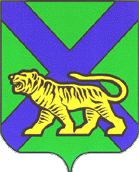 МИНИСТЕРСТВОСЕЛЬСКОГО ХОЗЯЙСТВАПРИМОРСКОГО КРАЯ(Минсельхоз Приморского края)ул.1-я Морская, . Владивосток, 690090Телефон: (423) 241-19-66, факс: (423) 241-27-88E-mail: daf@primorsky.ru, http://agrodv.ruГлавам муниципальных образованийПриморского края